Teacher of PE (Specialising in Netball or Gymnastics/ Dance/ Trampolining) – Permanent, Full Time Closing Date:	            Midday on Thursday 19th May 2022*Interview Date:	Week Commencing 23rd May 2022 Salary:			Teachers MPS/UPS                                   Starting Date:            1st September 2022Our school is ‘Good’ (Ofsted 2018), being one of the most popular and successful 11-16 mixed comprehensive schools in the Preston Park area of Brighton, consistently over-subscribed.Our curriculum is broad and balanced and offers many exciting opportunities for all students, both in school and out. There are tremendous extra-curricular opportunities at Dorothy Stringer through sport, performing arts, the Junior Leadership Team, Art on-going links with our partner schools in Africa, the Duke of Edinburgh award, as well as a number of other trips. In short, we believe there is something for everyone at the school.Dorothy Stringer are looking to appoint a Physical Education Teacher with a specialism in Netball or Gymnastics/ Dance/ Trampolining. Those who have applied for previous roles this year at Dorothy Stringer need not apply as these applications will be considered in this process. Applications from ECTs are very welcome.The successful candidate would benefit from a high level of support and become part of this welcoming, thriving and innovative PE Department.For further details see the Person Specification and Job Description (attached).HOW TO APPLYApplication is by application form with a supporting letter.  Your application should take account of the Person Specification. In line with our safer recruitment Policy, we cannot accept C.V.s.See application form and associated paperwork attached.Please return your completed application to Katie Booth, at recruitment@dorothy-stringer.co.uk   If you have a problem replying electronically please contact the school on 01273 852222.Dorothy Stringer is committed to safeguarding and promoting the welfare of children and young people and expects all staff and volunteers to share this commitment and comply with the Department of Education Statutory Guidance ‘Keeping Children Safe in Education’.*We reserve the right to appoint a suitable candidate before the closing date.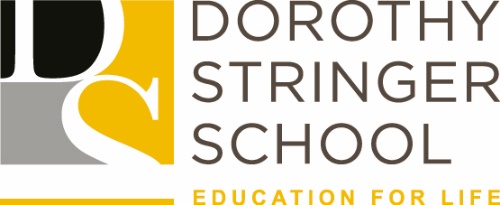                                                       BRIGHTON & HOVE SCHOOLS                                                           Taking Action for Equality                                                                     Teacher of PE                                                                Job Reference DS112                         